OŠ Col, PŠ Podkraj2. razred  Pouk na daljavo – Učna gradiva in navodila za učenceUčiteljica Katja Turk Medveščekemail: katja.turk@guest.arnes.si Določene učne vsebine si lahko pogledate na spodnjem spletnem naslovu.https://www.lilibi.si/Sreda, 6. 5. 2020 SLJ: Od doma do ribnikaV  delovnem zvezku na strani 42 preberi besedilo. Potem preberi besedilo še enkrat in s prstom potuj od Lanovega doma do ribnika. Je pot dobro opisana? Nato pot nariši še z barvico.Nato reši naloge na strani 43.MAT: Seštevam DE + DEOglej si spodnje prosojnice.Seštevanje DE + DE = DE Seštevamo dve poljubni dvomestni števili brez prehoda desetice. Učenci vsak račun ponazorijo s konkretnimi  ponazorili (kocke, palčke ...).Primer: 31 + 43 = __      Nastavimo 3 stolpce in 1 posamezno kocko, nato dodamo še 4 stolpce in 3 kocke.      Račun grafično ponazorimo – narišemo v zvezek s kvadratki. Pod sliko zapišemo račun (drugi seštevanec razčlenimo na D in E). Računamo na daljši način.                                                               40   3                                                                 \   /                                                       31  +   43  =  71 + 3 = 74Račun ponazorim tudi s premikanjem po stotičnem kvadratu.Računajo na daljši način kot je prikazano zgoraj. Spodnje račune napišejo in izračunajo v zvezke.23 + 21 =56 + 32 =45 + 34 =78 + 11 =62 + 17 =Rešijo naloge v DZ 3. del, str. 7Naloga na modri podlagiPreberejo besedilno nalogo.Ogledajo si slikovno ponazoritev in jo ubesedijo.Preberejo račun in ga primerjajo s ponazoritvijo.Preberejo odgovor.4. nalogaOgledajo si slikovni prikaz in zapišejo račun seštevanja. Računajo na daljši način.5. nalogaSeštevajo na daljši način.LUM: Kolaž – Pisani metuljDanes boste v kolažni tehniki izdelali metulja. Pripravi si material za delo: list papirja (risalni list ali navaden bel ali barvast list), različne revije, reklame, časopise, ostanki okrasnih papirjev, karton, lepilo, škarjeStarši preberite otrokom spodnje besedilo, počasi in razumljivo, otroci naj zaprejo oči in si prisluhnejo.MetuljNajprej se bomo podali v svet domišljije. Udobno se namesti. Mirno in globoko dihaš. Zdaj pa zapri oči.Globoko vdihni skozi nos. Globoko izdihni skozi usta.Postajaš vedno bolj težak, težak in miren.Poletje je. Lep, sončen dan. Toplo je.Hodiš po travniku.Sedeš na mehko travo. Vse okoli tebe je polno cvetic. Pisanih barv so.Rumene, rdeče, živo-modre, oranžne, vijolične. Vseh barv so.Na njih se gugajo pisani metulji.Letajo iz cveta na cvet in iz njih srkajo med. Med njimi zagledaš čisto posebnega metulja.Tako lep je. Pisan. In kako lepo oblikovana krila ima.Najlepši metulj med vsemi na travniku.Ta metulj prileti k tebi. Sede na tvojo dlan. Sediš čisto pri miru in opazuješ tega prekrasnega metulja.Zdaj pa pomigaj z rokami. Pomigaj z nogami. Odpri oči in se pripravi za delo.NAPOTKI ZA DELOIzdelali boste metulja.Zanimala nas bodo predvsem krila. Če opazujemo metulje ugotovimo, da imajo metulji dva para kril. Sprednja in zadnja, ki so različnih oblik. Nekatera so podobna raztrganemu listu, druga so razcepljena, nekateri metulji pa imajo na zadnjih krilih nekakšne repke. Metulji lahko držijo krila navpično nad trupom, lahko so razprta ali pa se metulj ravno pripravlja na let,… Kaj pa vzorci na krilih? Različnih oblik so in različnih barv. Iz revij in ostalih papirjev, ki si jih pripravil, izreži koščke in jih prilepi na list. Najprej prilepi večje koščke, nato manjše.Spodaj ti prilagam nekaj fotografij. Takšna metulja je naredil Eric Cole, ki je napisal knjigo Zelo lačna gosenica.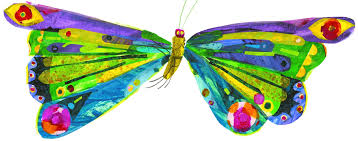 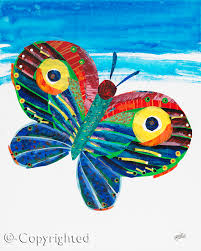 Takšne metulje pa so izdelali otroci: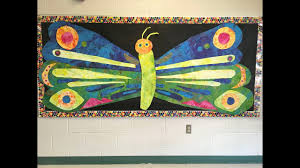 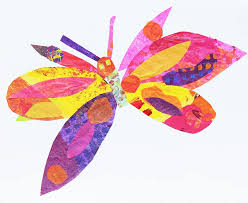 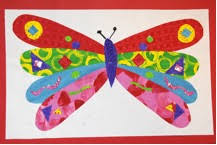 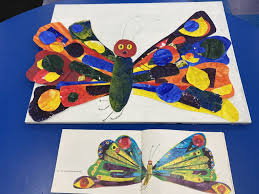 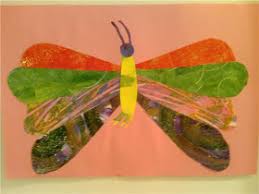 